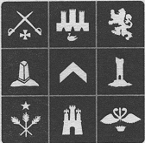 Unione Comuni Modenesi Area NordAREA SERVIZI ALLA PERSONADOMANDA DI ADESIONE ALLA CONSULTA D’AMBITO PER FAVORIRE MODELLI DI WELFARE LOCALE E PARTECIPATO CON I SOGGETTI DEL TERZO SETTORE                          AMBITO UNIONE COMUNI MODENESI AREA NORDIl/sottoscritto/a_________________________ nato a _______________________il__________residente in (Comune) __________________________________________(Prov______) via ______________________in qualità di legale rappresentante dell’organizzazione  ____________________con sede in (Comune)__________________(Prov___) via____________tel.____________________________________e-mail____________________________________DICHIARA SOTTO LA PROPRIA RESPONSABILITA’Consapevole delle sanzioni penali previste dall’ art.76 del D.P.R. n. 445/2000, per le ipotesi di falsità in atti e dichiarazioni mendaci ivi indicate:Che l’organizzazione rappresentata svolge, da un periodo non inferiore ad un anno, le attività in ambito sociale e sociosanitario o più in generale le attività rivolte al benessere della persona come descritto seguito:(contrassegnare l’ambito o gli ambiti di attività prevalente)   Disabilità   Anziani   Minori e famiglia   Adulti in difficoltà	   Integrazione sociosanitariaInserire di seguito una sintesi delle principali attività svolte:________________________________________________________________________________________________________________________________________________________________________________________________________________________________________________________________________________________________________________________________________________________________________________________________________________che la sede legale si trova	nel territorio dei Comuni dell’ATS Unione Comuni Modenesi Area Nord, ma con significativa e documentale esperienza operativa effettuata all’interno del territorio in uno dei comuni dell’Ambito Unione Comuni Modenesi Area Nord, nel caso indicare il Comune___________________________ Altro__________________________________________________________________________che l’organizzazione non si trova in stato di fallimento, di liquidazione, di cessazione di attività o di concordato preventivo e in qualsiasi altra situazione equivalente, né sia in corso un procedimento a proprio carico per la dichiarazione di una di tali situazioni; che non risulta a carico del rappresentante legale (e/o dei soci e degli amministratori dotati di potere di rappresentanza) alcuna condanna, con sentenza passata in giudicato, per reato che incida gravemente sulla moralità professionale o per delitti finanziari;che l’organizzazione si trova in regola con gli obblighi previsti dalla legge;                                      E PERTANTO CHIEDE:                   A.che l’Organizzazione____________________________________________________   entri a far parte della Consulta d’Ambito dell’Unione Comuni Modenesi Area Nordla nomina del seguente soggetto, che parteciperà in forma stabile ai lavori della Consulta:Nome__________________________________Cognome________________________________qualifica all’interno dell’organizzazione________________________________________________tel.____________________cell.__________________e-mail_______________________________l’iscrizione della seguente persona, in qualità di supplente del membro delegato, nel caso di eventuali situazioni impreviste che impediscano a quest’ultimo di partecipare ai lavori della Consulta:   Nome______________________________Cognome___________________________________   qualifica all’interno dell’organizzazione______________________________________________   tel._____________________ cell.________________________e-mail______________________B.Di voler ricevere le principali comunicazioni e informazioni, inerenti ai lavori della Consulta e destinate alla organizzazione rappresentata, al seguente indirizzo email________________________________________________;                                                                                       IL LEGALE RAPPRESENTANTE                                                                                        _______________________________  Allegato:DOCUMENTO D’IDENTITA’ IN CORSO DI VALIDITA’ (FOTOCOPIA FRONTE RETRO) DEL RAPPRSENTANTE LEGALE E DELL’EVENTUALE DELEGATO.